РЕГЛАМЕНТМУНИЦИПАЛЬНЫЕ СОРЕВНОВАНИЯ  “КУБОК НИЖЕГОРОДСКОГО КРАЯ” В РАМКАХ II ФЕСТИВАЛЯ КАЗАЧЬЕЙ КУЛЬТУРЫ «СТАНИЦА ВОЛЬНАЯ» ПО ДЖИГИТОВКЕпо виду спорта конный спорт 0150001611Яг.Нижний Новгород, 2022 г.ОБЩАЯ ИНФОРМАЦИЯI.  ОБЩИЕ УСЛОВИЯСоревнования проводятся в соответствии сПравилами вида «Конный спорт» утв. Приказом от Минспорттуризма России №818 от 27.07.2011г., в редакции приказа Минспорта России №500 от 08.06.2017г. от 4 февраля 2019 г. № 71, от 07 октября 2019 № 807, от 12. октября 2020г. № 760 (далее – Правила).Ветеринарным Регламентом ФКСР, утв. 14.12.2011г., действ. с 01.01.2012 г.Ветеринарным регламентом FEI, 13-е изд., с изм. на 01.01.2017г.Регламентом ФКСР по конному спорту, утв. 07.02.2017г., с изм. на 21.03.2017г. с изм. на 01.01.2019 г.Положением о межрегиональных и всероссийских официальных спортивных соревнованиях по конному спорту на 2022 год, утвержденным Министерством спорта России и ФКСР.Правилами FEI по антидопинговому контролю и медикаментозному лечению лошадей (2-е изд., действ. с 01.01.2016).Настоящим положением.Всеми действующими поправками к указанным выше документам, принятыми в установленном порядке.ОРГАНИЗАТОРЫ:АНО 	ККСК «Станица Вольная», 	607684, Нижегородская область, Кстовский р-н, с Большая Ельня, ул. Промзона, стр. 1 	 	
 	Федерация 	конного спорта Нижегородской области, 	603093, г. Н.Новгород, ул.Овражная, 62.ОРГКОМИТЕТ:	Ответственность за организацию соревнований несет Оргкомитет, ответственность за проведение соревнований несет Главная судейская коллегия. Оргкомитет и Главная судейская коллегия оставляют за собой право вносить изменения в программу соревнований в случае непредвиденных обстоятельств. Федерация конного спорта России не несет ответственности по вопросам финансовых обязательств Оргкомитета.II. ГЛАВНАЯ СУДЕЙСКАЯ КОЛЛЕГИЯ И ОФИЦИАЛЬНЫЕ ЛИЦАIII. ТЕХНИЧЕСКИЕ УСЛОВИЯIV. ПРИГЛАШЕНИЯ И ДОПУСКК спортивным соревнованиям допускаются спортсмены следующих возрастных категорий:Спортивные соревнования проходят по следующим дисциплинам: джигитовка. 	Всадники, не достигшие до 16 лет, не могут принимать участие в соревнованиях на лошадях, моложе 6-ти лет. Допуск детей 2010-2012 г.р.  возможен при условии предоставления заявления тренера о технической готовности участника и нотариально заверенного согласия родителей. Перед началом соревнований ГСК проверяет технический уровень участника, после чего принимает решение о допуске. Участники соревнований выступают в программе  «Специальная джигитовка» и в программе «Вольная джигитовка» в полном объеме Правил соревнований по конному спорту ред.2020 г. Результат в личном зачете определяется в соответствии со ст.68 Правил.V. ДОПУСК К УЧАСТИЮ В СОРЕВНОВАНИЯХ:	Участники соревнований выступают в разделе «Специальная джигитовка» и в разделе «Вольная джигитовка» в полном объеме Правил соревнований по конному спорту ред.2020 г. Результат в личном зачете определяется в соответствии со ст.68 Правил.ПЕРЕЧЕНЬ УПРАЖНЕНИЙ: Раздел «Специальная джигитовка».Владение пикой. Укол в пол оборота направо, налево, укол вниз направо (удар острогой), удар подтоком, укол прямо в кольцо, бросок пики в цель.Стрельба из пистолета. 3 мишени направо. Метание ножа. 1 мишень направо.Рубка шашкой. Мишени: лоза -2, конус - 1, верёвочный шнур - 1, кольцо -1. Стрельба из лука: 3 мишени вперёд, вбок и назад.Раздел «Вольная джигитовка»». Все упражнения в полном объеме Правил соревнований по конному спорту. Спортсмен должен выполнить 6 упражнений.Расстояние для статических упражнений определяется Главной судейской коллегией и обозначается флагами, на боевой дорожке.VI. ЗАЯВКИ	Предварительные заявки подаются до 19:00 01.07.2022г по e-mail: wolfia.arrhiza@gmail.com или по телефону +7 910-124-38-84.Окончательные заявки - на  комиссии по допуску.VII. УЧАСТИЕК участию в соревнованиях допускаются спортсмены, имеющие действующую регистрацию ФКСР. На  комиссию по допуску предоставляются следующие документы:документ, удостоверяющий личность спортсмена.документ, подтверждающий регистрацию ФКСР на 2022 год; (документ, подтверждающий регистрацию в ФКСР на 2022 год. Оплата без оформления документов не действительна см. «Порядок регистрации спортсменов в ФКСР http://fksr.ru/about-federation/registration/); документ, подтверждающий оплату взноса за участие в соревнованиях ФКСНО на 2022 год (для нижегородских спортсменов);заявка по форме;паспорт(а) спортивной лошади ФКСР;документ, подтверждающий уровень технической подготовленности спортсмена (зачетная книжка, удостоверение о спортивном разряде/звании);действующий медицинский допуск организации, имеющей лицензию на осуществление медицинской деятельности, предусматривающей работы (услуги) по лечебной физкультуре и спортивной медицине для спортсменов, которым на день проведения соревнования не исполнилось 18 лет, требуется нотариально заверенные доверенность (заявление) тренеру от родителей или законного опекуна на право действовать от их имени и разрешение на участие в соревнованиях по конному спорту;      для детей, а также для юношей, в случае их участия в соревнованиях более старшей возрастной категории – заявление тренера о технической готовности спортсмена и заверенные нотариально или написанные в присутствии Главного судьи/Главного секретаря соревнований заявления от родителей об их согласии;действующий страховой полис или уведомление ФКСР об оформлении страховки через ФКСР;Ветеринарному врачу соревнований при въезде на территорию проведения соревнований предоставляется ветеринарное свидетельство (сертификат).Всадники, не достигшие до 16 лет, не могут принимать участие в соревнованиях на лошадях, моложе 6-ти лет.Допуск детей 10 лет и старше возможен при условии предоставления заявления тренера о технической готовности участника и нотариально заверенного согласия родителей. Перед началом соревнований ГСК проверяет технический уровень участника, после чего принимает решение о допуске.VIII. ВЕТЕРИНАРНЫЕ АСПЕКТЫIX. ЖЕРЕБЪЕВКА УЧАСТНИКОВ	Жеребьевка участников проводится в день проведения комиссии по допуску.X. ПРОГРАММА СОРЕВНОВАНИЙОргкомитет и главная судейская коллегия оставляют за собой право вносить изменения в программу соревнований с информированием об этом всех заинтересованных лиц. ХI. ОПРЕДЕЛЕНИЕ ПОБЕДИТЕЛЕЙ И ПРИЗЕРОВ	Классификация в личном зачете осуществляется в соответствии со статьями Правил.XII. НАГРАЖДЕНИЕXIII. РАЗМЕЩЕНИЕУчастники: СамостоятельноЛошади: Коновязи - бесплатно, корма предоставляются. Денники- бесплатно по предварительной заявке.Приезд: Время и дата приезда всадников, прибытия лошадей должны быть поданы в Оргкомитет заранее.XIV. ФИНАНСОВЫЕ УСЛОВИЯСтартовые взносы:800р за каждый старт.За выступление в двух разделах- 1000р.	Расходы по командированию (проезд, питание, размещение, страхование) участников спортивных соревнований – спортсменов, тренеров и иных специалистов (коноводов, ветеринарных врачей, водителей и др.), оплату размещения лошадей, оплату заявочных взносов, доставка лошадей к месту проведения соревнований, оплату ветеринарных услуг и услуг коваля, обеспечиваются за счет командирующих организаций или заинтересованных лиц.XV. СТРАХОВАНИЕОтветственность Организаторов перед участниками и третьими лицами – в соответствии с Федеральным Законом «О физической культуре и спорте в Российской Федерации» от 23 ноября 2007 года.Настоятельно рекомендуется каждому участнику соревнований и владельцу лошади иметь во время соревнований при себе действующий страховой полис о договоре страхования гражданской ответственности.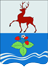 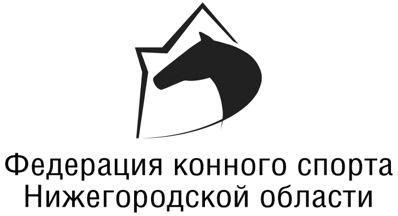 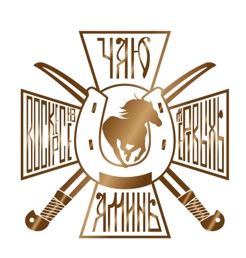 «СОГЛАСОВАНО»«УТВЕРЖДЕНО»Президент федерации конного спорта Нижегородской области_________________В.Н. Лунин«____» ______________ 2022 г.«СОГЛАСОВАНО»Директор АНО ККСК «Станица Вольная»_____________А.Н. Лопухова«____»__________2022 г.СТАТУС СОРЕВНОВАНИЙ:МуниципальныеКВАЛИФИКАЦИОННЫЕ К:Выполнение квалификационных нормативов Второй, Третий спортивные разряды.КАТЕГОРИЯ СОРЕВНОВАНИЙ:личные/квалификационные/открытыеДАТА ПРОВЕДЕНИЯ:2-3 июля 2022 годаМЕСТО ПРОВЕДЕНИЯ:607684, Нижегородская область, Кстовский р-н, с Большая Ельня, ул. 	Промзона, стр. 1АНО ККСК «Станица Вольная»РЕГИСТРАЦИОННЫЕ ДАННЫЕ В ФГИС «МЕРКУРИЙ»RU2648048Президент турнира:Лопухов Денис Иванович +7 904-790-09-00Члены Оргкомитета турнира:Лопухова Алена Николаевна+7 904-914-04-40ФИОКатегорияРегионГлавный судья Барышникова Юлия Викторовна1КВолгоградская обл.Главный секретарьАлешко Ирина Михайловна1КМосковская обл.Судьи — члены гранд-жюриКудзаев Владислав Таймуразович 2КМосковская обл.Судьи — члены гранд-жюриКарасев Игорь Дмитриевич 2КМосковская обл. Судьи — члены гранд-жюриСулумягина Анна Сергеевна3КВолгоградская обл.Технический делегатНенашев А.В. 1Кг. МоскваВетеринарный врачГонин Евгений Юрьевич-г. Нижний НовгородСоревнования проводятсяНа открытом грунтеТип грунта:песокРазмеры боевого поля:50 x 80 м.Размеры разминочного поля:40 x 70 м.Соревнование Условия допускаСпециальная джигитовкаСпортсмены 12 лет и старше (2010 г.р.  и старше)Вольная джигитовка Спортсмены 10 лет и старше (2012 г.р. и старше)Количество лошадей на одного всадника:1 лошадь.Количество всадников на одну лошадь: Не более 2-х.Количество регионов, приглашенных к участию:Не ограниченно.Количество всадников, приглашенных из одного региона:Не ограниченно.Возраст лошадей:Не моложе 4-х лет (2018 г.р.) Количество стартов на одну лошадь:Не более 4-х .Состояние здоровья лошадей должно быть подтверждено ветеринарным свидетельством установленного образца. Обязательно наличие серологических исследований и профилактических прививок в соответствии с эпизоотической обстановкой в регионе.Дата		Время2.07.22 (суббота)9:00Комиссия по допуску.  Совещание судей и представителей команд. Жеребьевка. 	11:00Парад участников. Церемония открытия соревнований. 	11:30Специальная джигитовка.ХХЦеремония награждения		03.07.22 (воскресенье)11:00Вольная джигитовка.ХХЦеремония награжденияПобедители и призеры награждаются по окончанию соревнований в пешем строю. Победитель (1 место) в каждом разделе награждается кубком, медалью, грамотой и розеткой для лошади. Призеры (2-3 место) в каждом разделе награждаются медалью, грамотой и розеткой для лошади.Организаторы и спонсоры турнира так же могут учредить дополнительные призы.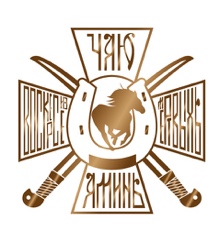 ЗАЯВКАПРЕДВАРИТЕЛЬНАЯ / ОКОНЧАТЕЛЬНАЯ(ненужное зачеркнуть)на участие в областных соревнованиях (джигитовка) “Кубок Нижегородского края”  в рамках II фестиваля казачьей культуры  “Станица Вольная” по конному спортуЗАЯВКАПРЕДВАРИТЕЛЬНАЯ / ОКОНЧАТЕЛЬНАЯ(ненужное зачеркнуть)на участие в областных соревнованиях (джигитовка) “Кубок Нижегородского края”  в рамках II фестиваля казачьей культуры  “Станица Вольная” по конному спортуЗАЯВКАПРЕДВАРИТЕЛЬНАЯ / ОКОНЧАТЕЛЬНАЯ(ненужное зачеркнуть)на участие в областных соревнованиях (джигитовка) “Кубок Нижегородского края”  в рамках II фестиваля казачьей культуры  “Станица Вольная” по конному спортуЗАЯВКАПРЕДВАРИТЕЛЬНАЯ / ОКОНЧАТЕЛЬНАЯ(ненужное зачеркнуть)на участие в областных соревнованиях (джигитовка) “Кубок Нижегородского края”  в рамках II фестиваля казачьей культуры  “Станица Вольная” по конному спортуЗАЯВКАПРЕДВАРИТЕЛЬНАЯ / ОКОНЧАТЕЛЬНАЯ(ненужное зачеркнуть)на участие в областных соревнованиях (джигитовка) “Кубок Нижегородского края”  в рамках II фестиваля казачьей культуры  “Станица Вольная” по конному спортуЗАЯВКАПРЕДВАРИТЕЛЬНАЯ / ОКОНЧАТЕЛЬНАЯ(ненужное зачеркнуть)на участие в областных соревнованиях (джигитовка) “Кубок Нижегородского края”  в рамках II фестиваля казачьей культуры  “Станица Вольная” по конному спортуЗАЯВКАПРЕДВАРИТЕЛЬНАЯ / ОКОНЧАТЕЛЬНАЯ(ненужное зачеркнуть)на участие в областных соревнованиях (джигитовка) “Кубок Нижегородского края”  в рамках II фестиваля казачьей культуры  “Станица Вольная” по конному спорту1. Спортсмены1. Спортсмены1. Спортсмены1. Спортсмены1. Спортсмены1. Спортсмены1. СпортсменыУчастник(фамилия, имя, отчество полностью)Участник(фамилия, имя, отчество полностью)ДатарожденияЧл. билет ФКСР(рег. № FEI)Чл. билет ФКСР(рег. № FEI)Спорт разряд,званиеРегион(субъект РФ)2. Лошади2. Лошади2. Лошади2. Лошади2. Лошади2. Лошади2. ЛошадиЛошадь(кличка)Лошадь(кличка)Год рожденияПаспорт ФКСР 
(рег. № FEI)Пол Владелец лошадиВладелец лошади4. Представитель4. Представитель4. Представитель4. Представитель4. Представитель4. Представитель4. Представитель Фамилия, имя и отчество полностью Фамилия, имя и отчество полностьюКонтактный телефон, e-mailКонтактный телефон, e-mailКонтактный телефон, e-mailКонтактный телефон, e-mailКонтактный телефон, e-mailОтветственное лицо: _____________________/_________________________/	                      М.П.                                                              (подпись)                                        (ф.и.о.)Ответственное лицо: _____________________/_________________________/	                      М.П.                                                              (подпись)                                        (ф.и.о.)Ответственное лицо: _____________________/_________________________/	                      М.П.                                                              (подпись)                                        (ф.и.о.)Ответственное лицо: _____________________/_________________________/	                      М.П.                                                              (подпись)                                        (ф.и.о.)Ответственное лицо: _____________________/_________________________/	                      М.П.                                                              (подпись)                                        (ф.и.о.)Ответственное лицо: _____________________/_________________________/	                      М.П.                                                              (подпись)                                        (ф.и.о.)Ответственное лицо: _____________________/_________________________/	                      М.П.                                                              (подпись)                                        (ф.и.о.)